Read the story of Little Red Riding Hood - you can share the reading with an adult if you like. Make a 'Wanted poster' for the villain (baddie) in the story. Include a picture of them and a description of what they look like and what they have done. If you prefer you can read a different book with another villain in and do the wanted poster for that villain.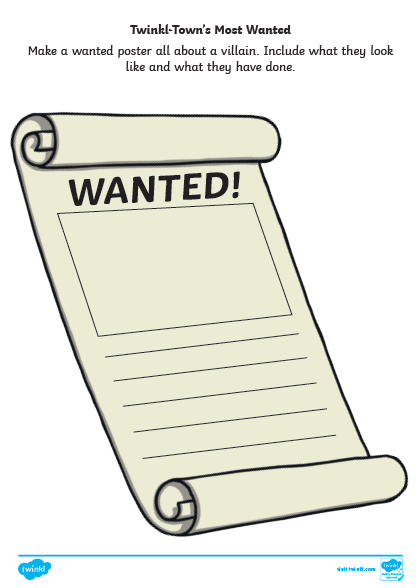 